DR ANSHUMAN ( MOH PASSED)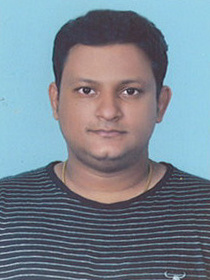 ANSHUMAN.372429@2freemail.com Summary:Disciplined and Confident General Physician with Indian board Certification. Extensive experience in hospital and clinical settings. Strong background working with large number of patients dealing. Dealt with research in Clinical pharmaceutical drugs as well.Highlights:Preventive care expertGood bedside mannersFamily practice professionalQuality assurance awarenessBackground with low income populationsStrategic planning expertiseBusiness minded practiceHonest Medical PractionerEmpathetic and courteousProfessional ExperienceMedical Officer Under NPCDCS/NPHCE Community Health Centre  Shirva, Udupi, Karnataka (January 2017- Till date)Additional Medical Officer Community Health Centre Shirva, Udupi KARNATAKA (February 2015- December 2015)Resident Medical Officer- A.V. Baliga Memorial Hospital . (April2010- February 2015)Key skills:Discuss various treatment options extensivelyClosely examine Patients history, medication allergies, physical conditions and test resultsContinuously work to improve performance at individual and practice level.Educate patients regarding conditions and treatment optionsInoculated and vaccinated patients with to immunize them from communicable diseasesExhibited expert knowledge of 	Policies, procedures, ethical standards, laws of medical care.Strictly maintained confidentiality of patients, families and sensitive patients.Provide Volunteer medical care to underprivileged.Technical skills:Well versed with basic use of computersInternet savvyWell versed with minor surgical procedures.Achievements:A first class academic career from SSLC – COMPLETION OF GRADUATIONDistinction in 3 undergraduate subjects- pharmacology, forensic medicine, Toxicology and microbiology.University topper in Microbiology.Additional CertificationsAttended NSSK training for medical officersParticipated as delegate workshop on “ Update in diabetic Footcare” under- “WORLD DIABETIC FOUNDATION”Participated as delegate in FIMNCI trainingAttended training on RTI/ STIEducational Qualification:Dr. D. Y. Patil Medical College, Pune Maharashtra, IndiaM.B.B.SV S S medical college and Hospital- Burla, Odisha                      Internship 12 months Pursuing M.D Languages Known:English, Hindi, Kannada, Oriya, Tulu, Marathi.Computer Knowledge:Basic windows operationMS office, word, excel, Power Point.KEY COMPETENCIES AND SKILLSPersonal details:Date of birth: 06.01.1986Nationality    : INDIANDriving License: Valid Indian Driving LicenseMarital Status: MarriedProfessional Profile – GENERAL PRACTITIONER -7yrs Emergency doctorMinor SurgerySHOManagementExamination skillsPatient relationsTraumaCommunication skillsBudgetary controlProblem solvingResource planningAdministration